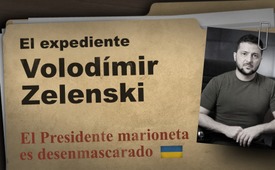 El expediente  Volodímir Zelenski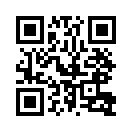 El mundo se frotó los ojos de asombro cuando Volodímir Zelenski fue elegido Presidente de Ucrania. Entretanto, es imposible imaginar el escenario mundial sin el actor. ¿Qué papel desempeña actualmente? Casi nadie es consciente de que la guerra y la crisis económica proporcionan las condiciones ideales para ciertos actores, para los que Zelenski es un casting perfecto para el papel de presidente. Es hora de echar la vista atrás....Volodímir Zelenski es presidente de Ucrania desde mayo de 2019. Es conocido en todo el mundo por exigir incansablemente armas para su país con el fin de hacer frente a Rusia. ¡Solo con más armas se puede asegurar la paz en Europa!

¿Qué está pasando aquí exactamente? ¿Cómo ha llegado Zelenski de actor a presidente y favorito de los medios de comunicación occidentales? ¿A quién sirve realmente este autoproclamado "servidor del pueblo"?

Como actor en el gran escenario, Zelenski estudió Derecho. En 1997 fundó el grupo de cabaret "Kwartal 95". Pocos años antes de ser elegido presidente, apareció en el popular canal de televisión 1+1 en la serie satírica "Servidores del pueblo". En ella, Zelenski interpreta a un profesor de historia que asciende inesperadamente a la presidencia de Ucrania y gobierna el país "como luchador contra la corrupción". Al final de la serie, Zelenski salva a Ucrania de la bancarrota nacional y une al país. A finales de 2016 le sigue la película homónima "Servidores del pueblo" y ya en 2017 se registra un partido del mismo nombre. En la Nochevieja de 2018, Zelenski anuncia su candidatura a las elecciones presidenciales en el canal de televisión 1+1. Es un "luchador contra la corrupción". Después de que los medios de comunicación construyeran su imagen de "luchador contra la corrupción", una población en crisis le elige presidente en 2019. Florian Hassel, editor de Süddeutsche Zeitung, vio el ascenso de Zelenski en ese momento como una expresión del "sistema ucraniano enfermo: solo fue posible porque los medios ucranianos están dominados por oligarcas que determinan quién entra en sus canales de televisión... y quién no". ¿Por qué tan poco entusiasmo?

El pasado problemático El pianista churra: Zelenski se hizo famoso, entre otras cosas, como "pianista churra" que -perdón- toca ostensiblemente el piano en público con su mejor pieza. También ha bailado en un vulgar espectáculo con tacones altos y cuero. Algunos lo consideran una burla del baile cosaco tradicional.

Pandora Papers: Zelenski fue cofundador de una red de sociedades offshore desde 2012 [Explicación del término: sociedades offshore: Traslado de la sede de una empresa al extranjero para evitar el pago de impuestos] en Chipre, Belice y las Islas Vírgenes Británicas -incluida la empresa "Maltex". A través de ellas se movieron millones de dólares que se ocultaron al fisco. Apenas dos semanas antes de la primera vuelta de las elecciones presidenciales, la propiedad de "Maltex" cambió repentinamente. Las acciones que antes estaban en manos de Zelenski y su esposa Olena se transfirieron gratuitamente al empresario Serhij Schefir, estrecho socio de Zelenski. Esta transacción se interpreta como un intento de Zelenski de ocultar activos ilegales antes de las elecciones presidenciales.

El milagroso cambio de los medios En mayo de 2020, el Süddeutsche Zeitung (SZ) escribía que Zelenski era una decepción: "La guerra y la corrupción siguen dominando la situación del país. Tras un año en el cargo, parece claro: el jefe de Estado Zelenski no puede cumplir sus promesas". SZ de febrero de 2021: "El presidente Zelenski [...] está perdiendo dramáticamente aprobación en el país. [...] Rara vez un presidente ha caído tan rápido y tan abruptamente en el favor de sus votantes como Volodìmir Zelenski en Ucrania". Hasta que, en 2022, se produce de repente un extraño cambio en los medios de comunicación: Zelenski pasa de ser un incompetente payaso corrupto a un héroe. El actor se encuentra de repente en los grandes escenarios de este mundo, pronunciando discursos ante parlamentos, el FEM, importantes ceremonias de entrega de premios cinematográficos, etc. TIME MAGAZIN incluso le nombra "Persona del año 2022".

El gran benefactor ¿Cómo es que de repente se le abrieron todas las puertas a Zelenski? Zelenski fue promovido significativamente por un oligarca criminal: el multimillonario Ihor Kolomoiski, que ocupa el tercer lugar en la lista de los 100 ucranianos más influyentes de 2019. Entre otras cosas, es el principal propietario del grupo televisivo 1+1, que hizo popular a Zelenski, y del ucraniano PrivatBank. Este último fue nacionalizado en 2016 para salvar al banco y al sistema financiero ucraniano del colapso. Hasta la fecha, 4.500 millones de dólares habían desaparecido de su balance hacia los bolsillos de Kolomoiski. Kolomoiski también creó el llamado Grupo Privat, que se apropió de grandes partes de las industrias siderúrgica, petrolera, química, energética y alimentaria de Ucrania. Además, en 2014, el año de la escalada con la revolución de Maidan, financió la creación de varias unidades de combate, incluido el tristemente célebre regimiento Azov. En 2020, el "Centro Internacional para el Estudio de la Corrupción y el Crimen Organizado" lo nombró uno de los cuatro funcionarios públicos más corruptos del año. Kolomoiski tiene un "historial de asaltos a empresas, fraudes, malversaciones e intrigas políticas" y representa a "muchos multimillonarios ideológicos y corruptos [...] que han socavado la democracia en beneficio propio". Un periodista preguntó a Zelenski si Ucrania estaría gobernada por Kolomoiski en caso de que Zelenski llegara a la presidencia, ya que sólo era un peón en el ajedrez colocado por él. Respuesta de Zelenski: "Soy una persona absolutamente independiente. No quiero ofender a nadie, pero el que me controlará aún no ha nacido". Cuán grande es realmente su independencia, lo veremos a continuación en sus primeros actos oficiales como presidente: ¿"Servidor del pueblo" o de los superricos?

El "Recogedor" Como presidente recién nombrado, Zelenski va directo al grano. Sabe lo que quiere. ¿O debería?

1. Meter en cintura a los medios: en febrero de 2022, el presidente ucraniano Zelenski prohíbe por decreto todos los medios de comunicación libres. Paradójicamente, ¡en abril de 2022 recibe en Alemania el "Premio a la Libertad de los Medios de Comunicación"!

2. Prohibición de la mayoría de los partidos de la oposición:
En marzo de 2022, Zelenski prohíbe el mayor partido parlamentario de la oposición y una docena de partidos políticos más.

3. Disolución de los tribunales: En diciembre de 2022, Zelenski simplemente disuelve el Tribunal de Distrito de Kiev porque no le gustaban sus sentencias. Zelenski calificó esta liquidación de "señal comprensible" para todos los jueces. 

4. Amenaza a la libertad religiosa: El gobierno ucraniano intenta doblegar a las comunidades religiosas del país, actualmente a la Iglesia Ortodoxa Ucraniana. Justificación: La Iglesia se aliaría con el Patriarcado ruso, que hace propaganda de guerra. La Iglesia ucraniana se ha distanciado de la propaganda de guerra. Espera una solución negociada entre las partes beligerantes y el entendimiento y la unidad entre los cristianos de Rusia y Ucrania. ¿Es esto indeseable por parte del gobierno?

5. Poner coto a los oligarcas La imagen de héroe anticorrupción convirtió a Zelensky en presidente. Públicamente, sigue siendo fiel a esta imagen. Con la ayuda del Parlamento, aprobó una ley sobre los grupos de presión que limitaba en cierta medida la influencia de los oligarcas. Por ejemplo, ahora los oligarcas tienen oficialmente prohibido financiar partidos políticos en Ucrania. Además, Zelensky creó un Consejo de Seguridad Nacional que puede imponer sanciones a los oligarcas. Hasta ahora se ha aplicado selectivamente a un oligarca prorruso y príncipe de los medios de comunicación, Viktor Medvedchuk. Fue puesto bajo arresto domiciliario y sus canales prohibidos. Según Zelenski, esto "priva a Medvedchuk de la posibilidad de utilizar los medios de comunicación y la propiedad estatal para atacar abiertamente al país y causar daños ruinosos a la seguridad del Estado". ¿Se aplica esto a todos? ¿Y si los multimillonarios resultan ser "amigos de Estados Unidos"? 

Veámoslo más de cerca:

La puerta abierta para los más ricos entre los ricos Desde el 28 de diciembre de 2022, existe un acuerdo entre el Presidente Zelenski y Larry Fink, Consejero Delegado de BlackRock. Esta empresa de inversión, la mayor del mundo, gestiona actualmente activos por valor de más de diez billones de dólares estadounidenses y es socio estratégico del FEM. Junto con Klaus Schwab, Larry Fink, Consejero Delegado de BlackRock, es también uno de los responsables del Foro Económico Mundial. Acordaron -cito textualmente- "centrarse en un futuro próximo en coordinar los esfuerzos de todos los posibles inversores y participantes en la reconstrucción de Ucrania y canalizar las inversiones hacia los sectores más importantes y de mayor impacto". La página web oficial de Zelenski dice que el equipo de BlackRock lleva varios meses trabajando "en un proyecto para asesorar al gobierno ucraniano sobre la estructuración de los fondos de reconstrucción del país". Zelenski agradeció a Larry Fink el trabajo del "equipo profesional". ¿Para qué la "ayuda" profesional de los superricos en todos los ámbitos?

En primer lugar, Zelenski está privatizando empresas estatales a gran escala. De unas 3.700 empresas estatales, sólo quedarán unos cientos. Segundo: El sector agrícola ha sido y está siendo repartido entre empresas extranjeras. Diez empresas controlan alrededor del 71% del sector agrícola, incluidas multinacionales como Cargill, DuPont y Monsanto. Éstas compraron unos 17 millones de hectáreas de tierra, tanto como la superficie agrícola de Italia. En tercer lugar, a "cambio" de las entregas de armas, se permite a las empresas estadounidenses comprar empresas y activos ucranianos. ¿Se trata de dinero, como siempre? Ni mucho menos. El dinero siempre sirve para algo. La pregunta es: ¿para qué exactamente?

Zelenski - Jugador del FEM Zelenski es percibido por mucha gente como un presidente que ha traído grandes progresos y prosperidad al país. De hecho, ya han entrado en el país decenas de miles de millones procedentes de los grandes actores mundiales. Pero cuidado: ¿qué se vendió por ello y en qué áreas se está invirtiendo exactamente el dinero? Escuchemos al propio Zelenski: he aquí algunas citas de su discurso a la nación del 28 de diciembre de 2022: "Ucrania y el complejo militar-industrial ucraniano fue y será uno de los más poderosos de Europa y del mundo, estoy seguro de ello." ¿Ó?

"En todo el territorio de nuestro Estado deben reconstruirse las infraestructuras, el suministro de energía, la esfera social y otros objetos que no cumplan los requisitos modernos de seguridad". Por el momento, se calcula que se destinarán 500.000 millones de dólares sólo a la reconstrucción. ¿Ya? ¿En plena guerra? ¿Para todo el territorio? Hasta ahora sólo hay guerra en algunas zonas. ¿Quién está tan preocupado por la reconstrucción inmediata aquí? El dinero procede del tristemente célebre líder mundial Soros, de fondos de la UE y de BlackRock.

Zelenski continuó: "¡Y doy las gracias a todos los países y empresas, organizaciones internacionales y personas que nos están proporcionando equipos y apoyo financiero para llevar luz, calor y comunicación al pueblo de Ucrania! ¡Gracias a todos! Por ejemplo: En un futuro próximo aumentaremos a más de treinta mil el número de terminales Starlink en Ucrania, que demuestran claramente la superioridad de la civilización sobre el terror y la barbarie." Starlink es una red de satélites operada por la empresa espacial estadounidense SpaceX que permite niveles sin precedentes de vigilancia sin fisuras. Pregunta: ¿Qué tiene que ver StarLink con la luz, el calor y la comunicación humana? Las formulaciones de Zelenski recuerdan mucho al planeado Gran Reset del FEM: la unión de los más ricos y poderosos del mundo.

Algunos de los principales objetivos declarados del WEF son: 1. la introducción de una Identidad Digital para todos en todo el mundo 2. una Moneda Digital global en todo el mundo 3. una Renta Básica Universal incondicional en todo el mundo.

Zelenski lo expresa sin rodeos: "Ya somos -y seguiremos siendo- líderes en la transformación digital de nuestro Estado y nuestra sociedad".

En términos prácticos, así es como sucede:

1.  Identidad digital: Mikailo Fedorov, diputado de Zelenski, es Ministro de Transformación Digital y miembro del FEM. Quiere convertir a Ucrania en pionera de la identidad digital. Fedorov lo anunció en la mesa redonda del FEM en abril de 2021: el objetivo es "habilitar todas las situaciones de la vida con la Identidad Digital". Fedorov continuó: "La pandemia ha acelerado nuestro progreso". Así, se creó el sistema digital Dija, una app y plataforma que combina documentos de identidad, pasaportes, certificados de vacunación, registros, seguros, licencias, prestaciones sociales, etc. Le seguirá la tarjeta bancaria. Según el sitio francés "iphonesoft", "Dija" es un modelo hasta ahora sólo conocido en China con su famoso crédito social. Este sistema ofrece la posibilidad de cerrar el grifo a todas las personas que no se sometan a los respectivos gobernantes con sólo pulsar un botón.

2.  Moneda digital: En marzo de 2022, el Ministerio de Transformación Digital legalizó el intercambio de criptomonedas extranjeras y ucranianas. Este es un claro paso hacia la abolición del dinero en efectivo. Esto puede hacer a los ciudadanos controlables y dependientes. [Explicación del término: criptodivisa es una moneda digital].

3.  Renta básica universal: El 19 de diciembre de 2021, Ucrania puso en marcha un sistema llamado "ePidtrymka", o ayuda electrónica, a través de la aplicación Dija. Los vacunados contra el Covid recibían vales para restaurantes, libros, conciertos, transporte y similares. Siguieron ampliaciones graduales para otros grupos de personas. A principios de marzo de 2022, se pagaron cotizaciones a través del sistema ePidtrymka para todos los trabajadores y también empresarios de las zonas más afectadas por la guerra, sin ningún requisito de vacunación. El asesor económico del Presidente ucraniano, Oleg Ustenko, declaró el 2 de abril de 2022 que el Gobierno ucraniano está estudiando la posibilidad de establecer una renta básica incondicional para la población. Esto significa que cada ciudadano recibiría cantidades periódicas del Estado, sin necesidad de trabajar por el dinero recibido. Cita de Ustenko: "La posibilidad de introducir la llamada renta incondicional para la población se viene considerando desde hace mucho tiempo - se discutió antes de la guerra pero no encontró apoyo. Ahora debería funcionar y funcionará". ¿Será entonces realmente incondicional o sólo se concederá en caso de buena conducta?


El Director Ejecutivo alemán del Programa de Desarrollo de la ONU, Achim Steiner, toca la misma bocina: "Si el conflicto se prolonga, los índices de pobreza aumentarán significativamente", declaró Steiner a Reuters. "Los programas de transferencia de efectivo son una forma importante de llegar rápidamente a la gente, especialmente en un país como Ucrania, donde el sistema y la arquitectura financiera aún funcionan y hay cajeros automáticos disponibles, con transferencias de efectivo o una renta básica temporal".

Conclusión intermedia: vemos que entre los objetivos que suenan humanos, las organizaciones más poderosas como BlackRock, el FEM y las multinacionales están utilizando las crisis para aplicar la agenda del FEM. Ucrania se está convirtiendo, por así decirlo, en el "país modelo" del FEM. El objetivo declarado del jefe del FEM, Klaus Schwab, a todo el mundo es, en última instancia: "No poseerás nada y serás feliz". Zelenski impulsa activamente esta agenda - y literalmente pasa por encima de cadáveres en el proceso.

Zelenski sacrifica a los ucranianos como carne de cañón para los intereses de Estados Unidos Mientras tanto, la larga guerra se ha cobrado innumerables víctimas entre la población. Muchos padres e hijos murieron en el campo de batalla. Están dispuestos a dar la vida en defensa de su patria. Pocos se dan cuenta de que, como tantas veces en la historia, están siendo sacrificados en aras de los intereses de poder de los superricos. Por ejemplo, Adam Schiff, vástago de una antigua familia de banqueros, ya pronunció un discurso ante el Congreso estadounidense el 20 de enero de 2020. Adam Schiff es el jefe del poderoso "Comité de Inteligencia" que determina la política estadounidense. Cita a Schiff: "Tenemos que ayudar a Ucrania a hacer la guerra a Rusia para que EEUU no tenga que hacerla por sí mismo". En otras palabras, ¡los ucranianos deben servir de carne de cañón! Razón: En EEUU, las misiones militares en el extranjero son cada vez más difíciles de comunicar a la población. Además, EEUU no dispone de recursos para hacer la guerra en todo el mundo. Así que prefieren armar a otros países para que hagan este trabajo sangriento por ellos. Zelenski demuestra una vez más ser un "servidor de la administración estadounidense". Apoya activamente el armamento masivo de Ucrania. Rechazó por decreto las negociaciones con Putin.

Conclusión: Zelenski demuestra ser un jugador activo en el FEM, vendiendo su país a las corporaciones estadounidenses y sacrificando a sus propios compatriotas en aras de los intereses de las grandes potencias estadounidenses. La guerra en curso con Rusia parece ideal para transformar el país según las ideas del Foro Económico Mundial. El experto financiero Ernst Wolff lo resume así: "Si se observa la situación actual con bastante sobriedad, hay que concluir: Todas las cosas que hacen que se produzcan guerras están muy solicitadas en este momento. ¿Qué podría ser más obvio para los poderosos en esta situación que ir a la guerra y o bien -como ya ha sucedido en Ucrania- encender los focos de conflicto existentes o bien -como frente a Taiwán o en Oriente Próximo- dejarlos cocer a fuego lento constantemente para prenderles fuego también si es necesario? Si la Primera y la Segunda Guerra Mundial nos han enseñado algo, es esto: No son los políticos quienes son decisivos. De nada sirve en nuestros días mirar a Scholz, Macron, Biden, Putin o Xi Jinping. Su función es distraernos a todos, engañarnos y allanar así el camino a la agenda de otra fuerza. Si queremos saber qué es lo que nos amenaza, tenemos que mirar a esta otra fuerza en el trasfondo, y entonces nos daremos cuenta: actualmente se cumplen todas las condiciones previas para una tercera guerra mundial. Y la política ya está demostrando en Ucrania que, una vez más, no tiene reparos en someterse a la agenda de fondo y enviar a la gente a la muerte. [...]El complejo digital-financiero se aferra férreamente a su estrategia intransigente por una sola razón: porque no le queda otro camino para mantener su poder. Pero esto no significa otra cosa que se está abriendo una ventana de oportunidad histórica para todos nosotros, en la que la iluminación encontrará un terreno fértil, abrirá los ojos de muchos y, por lo tanto, posiblemente marcará el comienzo de un punto de inflexión histórico."

Queridos telespectadores, la aclaración es más importante que nunca en estos momentos. Ayude a abrir los ojos de la gente sobre el verdadero papel de actores como Zelenski. Es hora de un fin feliz.de ag./str.Fuentes:Als Schauspieler auf die ganz große Bühne
https://www.sueddeutsche.de/politik/ukraine-selensky-oligarch-1.4416942

Ein Präsident auf Abwegen
Pimmelpianist: https://www.youtube.com/watch?v=HbmZrzN3WFE
Obszöne Kosakenshow: 
https://www.youtube.com/watch?v=kgOSrw9Q8rc&t=63s
https://ukraineverstehen.de/trubetskoy-kwartal-95-ukrainische-staatssatire/
Pandora Papers
https://www.occrp.org/en/the-pandora-papers/pandora-papers-reveal-offshore-holdings-of-ukrainian-president-and-his-inner-circle
https://www.internetz-zeitung.eu/6940-selenski-und-der-oligarch-der-ihn-an-die-macht-puschte

Der wundersame Wandel der Medien
https://www.sueddeutsche.de/meinung/selenskij-ukraine-1.4912360
https://www.sueddeutsche.de/meinung/ukraine-korrupt-wie-eh-und-je-1.5217924
https://de.wikipedia.org/wiki/Person_of_the_Year
https://web.archive.org/web/20220316125755/https://report24.news/ukraine-praesident-wolodymyr-selenskyj-die-legende-vom-pimmel-pianisten/

Der große Gönner  
https://de.wikipedia.org/wiki/Ihor_Kolomojskyj:
Zelensky v oligarchs: Ukraine president targets super-rich. In: BBC News. vom 21. Mai 2021 
https://www.bbc.com/news/world-europe-57198736


Zaxid.net: OCCRP назвав Коломойського одним з найбільших корупціонерів року.( ukrainisch) 
самых влиятельных украинцев. 23. Dezember 2019( russisch)
https://zaxid.net/occrp_nazvav_kolomoyskogo_odnim_z_naybilshih_koruptsioneriv_roku_n1512632

Dmitriy Gordon: Зеленский: Если меня выберут президентом, сначала будут обливать грязью, затем – уважать, а потом – плакать, когда уйду. In: gordonua.com vom 26. Dezember 2018 
https://gordonua.com/ukr/publications/zelenskyi-yakshcho-mene-oberut-prezydentom-spochatku-budut-polyvaty-brudom-potim-povazhaty-a-potim-plakaty-koly-pidu-609294.html


Der „Aufräumer“
Gleichschaltung der Medien
https://www.kla.tv/23408
https://zeitungderarbeit.at/international/selenskyj-entledigt-sich-endgueltig-der-parlamentarischen-opposition/
https://meinungsfreiheit.rtde.life/international/161199-ukrainischer-oppositionsfuehrer-im-exil-ukraine/
https://www.dw.com/de/selenskyj-sperrt-oppositionelle-internetseite/a-58946129
https://www.handelsblatt.com/politik/international/pressefreiheit-selenskyj-verbietet-zwei-oppositionssender-in-der-ukraine-/27933872.html
Auflösung von Gerichten
https://kurier.at/politik/ausland/selenskij-umweltschaeden-durch-krieg-beeintraechtigen-millionen-menschen/402258294
Verbot der meisten Oppositionsparteien
https://rp-online.de/politik/ausland/ukraine-krieg-selenskyj-verbietet-elf-parteien-mit-russland-verbindungen-die-arbeit_aid-67317457
Bedrohung der Religionsfreiheit
https://www.rheinpfalz.de/politik_artikel,-selenskyj-droht-mit-verbot-von-orthodoxer-kirche-_arid,5438685.html
https://www.redglobe.de/2022/12/selenskyj-verstaerkt-repression-gegen-orthodoxe-kirche/
Beschneidung von Oligarchen  
Christian Esch: Angeblicher Putschversuch in der Ukraine – Zoff mit den Oligarchen. In: Der Spiegel( online). 1. Dezember 2021, abgerufen am 10. Juli 2022.
https://www.spiegel.de/ausland/ukraine-warum-spricht-selenskyj-von-einem-putsch-in-kiew-a-0b3a333c-280e-4648-a31f-f74a76fab51e?sara_ref=re-so-app-sh

Der Türöffner für die Reichsten der Reichen
https://journalistenwatch.com/2022/12/30/selenski-und-blackrock-vereinbaren-koordination-fuer-den-wiederaufbau-der-ukraine/
CNBC: Zelenskyy, BlackRock CEO Fink agree to coordinate Ukraine investment – 28. Dezember 2022
PRESIDENT OF UKRAINE: President discussed with the CEO of BlackRock the coordination of efforts to rebuild Ukraine – 28. Dezember 2022

Selenski – Spieler des WEF

Rede zur Nation vom 28. Dezember 2022: 
https://globalbridge.ch/ruhm-fuer-die-ukraine/
Starlinks: 
https://www.stern.de/digital/technik/warum-starlink-fuer-ukrainische-soldaten-inzwischen-eine-gefahr-ist-33318574.html
https://www.stern.de/digital/technik/starlink-legt-internet-fuer-drohnen-in-der-ukraine-lahm-33180488.html
500 Mrd. Investment: https://report24.news/george-soros-interventionen-in-der-ukraine-500-milliarden-investments-in-gefahr/
Weitere: https://rosenheim-alternativ.com/implementiert-der-ukrainische-praesident-zelensky-in-der-ukraine-unter-dem-deckmantel-einer-kriegswirtschaft-die-wef-agenda/
https://www.armstrongeconomics.com/world-news/war/ukraine-adopts-wef-proposals/
https://www.conservo.blog/2022/03/18/die-ukraine-nimmt-die-vorschlaege-des-wef-an/
Wiederaufbau durch EU-Gelder
https://taz.de/Wiederaufbauplan-fuer-die-Ukraine/!5863821/
https://www.zdf.de/nachrichten/politik/kriegskosten-inflation-wiederaufbau-ukraine-krieg-russland-100.html(am Ende des Artikels)
Der BlackRock-Deal
https://journalistenwatch.com/2022/12/30/selenski-und-blackrock-vereinbaren-koordination-fuer-den-wiederaufbau-der-ukraine/
Aufschlüsselung der Wiederaufbaukosten( Weltbank und EU)
https://reliefweb.int/attachments/ef17d900-2057-4094-9c37-3f4ff0b0b93b/EN%20full.pdf
https://www.dw.com/de/ukraine-der-wiederaufbau-wird-teuer/a-63094618
Ukraine-Wiederaufbauplan 
https://www.urc-international.com/urc2022-recovery-plan
https://uploads-ssl.webflow.com/621f88db25fbf24758792dd8/62c166751fcf41105380a733_NRC%20Ukraine%27s%20Recovery%20Plan%20blueprint_ENG.pdf
Berüchtigter Weltenlenker Soros
www.kla.tv/GeorgeSoros

Digitale Identität
https://www.epochtimes.de/politik/ausland/ukrainische-diia-app-von-chinas-sozialkreditsystem-inspiriert-a3765526.html
https://tkp.at/2022/03/02/ukraine-ist-europaeischer-pionier-bei-digitaler-identitaet/

Digitale Währung
https://www.kmu.gov.ua/en/news/mihajlo-fedorov-ukrayina-persha-derzhava-svitu-v-yakij-cifrovi-pasporti-u-smartfoni-stali-povnimi-yuridichnimi-analogami-zvichajnih-dokumentiv
https://basicincometoday.com/undp-suggests-temporary-basic-income-in-ukraine-as-90-of-population-faces-poverty/
https://www.armstrongeconomics.com/world-news/war/ukraine-adopts-wef-proposals/

Universelles Grundeinkommen
https://basicincome.org/news/2022/04/the-evolution-of-ukraines-income-support-program/
https://uk.news.yahoo.com/ninety-percent-ukrainian-population-could-041213757.html?guccounter=1
https://deutsche-wirtschafts-nachrichten.de/509657/Keine-Privatsphaere-und-kein-Eigentum-Die-Welt-im-Jahr-2030-nach-Wunsch-des-Weltwirtschaftsforums
EU-Initiative: https://eci-ubi.eu/
Weitere Länder mit geplantem Universellen Grundeinkommen:
https://en.wikipedia.org/wiki/Universal_basic_income_around_the_world
WEF-Plan: https://www.weforum.org/agenda/2017/01/why-we-should-all-have-a-basic-income

Selenski opfert Ukrainer als Kanonenfutter für US-Interessen
Ausschnitt von Rede Adam Schiff vor dem US-Senat vom 20. Januar 2020: https://t.me/chrishoerstel/4138
https://www.youtube.com/watch?v=OuFi06rdEq8
„Sackgasse Finanzsystem“ von Ernst Wolff
www.kla.tv/23364:Esto también podría interesarle:---Kla.TV – Las otras noticias ... libre – independiente – no censurada ...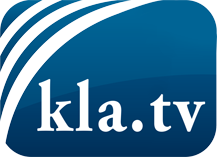 lo que los medios de comunicación no deberían omitir ...poco escuchado – del pueblo para el pueblo ...cada viernes emisiones a las 19:45 horas en www.kla.tv/es¡Vale la pena seguir adelante!Para obtener una suscripción gratuita con noticias mensuales
por correo electrónico, suscríbase a: www.kla.tv/abo-esAviso de seguridad:Lamentablemente, las voces discrepantes siguen siendo censuradas y reprimidas. Mientras no informemos según los intereses e ideologías de la prensa del sistema, debemos esperar siempre que se busquen pretextos para bloquear o perjudicar a Kla.TV.Por lo tanto, ¡conéctese hoy con independencia de Internet!
Haga clic aquí: www.kla.tv/vernetzung&lang=esLicencia:    Licencia Creative Commons con atribución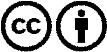 ¡Se desea la distribución y reprocesamiento con atribución! Sin embargo, el material no puede presentarse fuera de contexto.
Con las instituciones financiadas con dinero público está prohibido el uso sin consulta.Las infracciones pueden ser perseguidas.